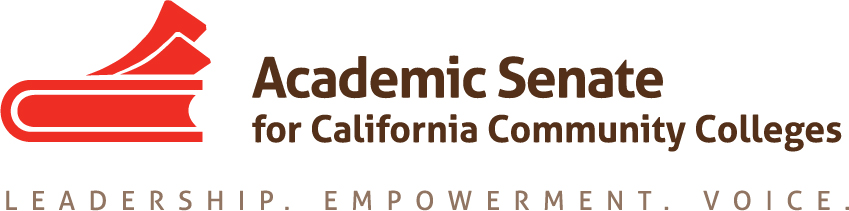 ACADEMIC SENATE FOR CALIFORNIA COMMUNITY COLLEGESAREA D MEETING NOTESSaturday, October 14, 201710:00 - 3:00 Fullerton College321 E. Chapman AveFullerton CA, 92832200 Building – Room 224Welcome and IntroductionsNotes – 43 attendeesReview of Notes from Spring 2017 Area D Meeting - ApprovedArea D meeting for Spring 2017– Saturday, March 24, 2018 at Crafton Hills CollegeFall 2018 meeting - Location? – Palomar College - tentativelyReportsASCCC Update – Julie Bruno, President, ASCCCGuided Pathways – IEPI workshops happening, not all are very aware of what is happening. This was legislated and $$$ was attached, associated with the assessment elements. It is not a mandate but $$$ is attached… and the CCCCO is shifting that message to making participation a mandate.  Local academic senates need to really watch this closely and impose consultation and participation.Budget – CCCCO processes were combined and reduced, process was truncated such that they provided a proposal, took and accepted some input and moved it on to BOG. Consultation was not well implemented. Requesting statutory basis for basic skills, professional development, Cal Promise, Cal Grant, FLOW(online college), FLOW is being managed by a consultant NCHEMS to make 3-5 recommendations – not sure where these will go, Chancellor, CA legislators, BOG, or ??? There is also no representation from other consultation constituents, other than the ASCCC. Vision for Success – There is some concern being voiced about the Vision and how this will affect comprehensive education goals. There is also some significant concern about the data, analysis and targets reflected in the Vision. There will possibly be resolutions about this.Legislative Updates  - Governor signed a number of pieces of legislation, specifically AB705 – ASCCC was able to influence it some – going into effect Jan 31. IT WILL IMPLEMENT FASTMOU going into place with UC about ADTs and assuring the guaranty actually occurs for physics and chemistry with a 3.2 GPA.AwardsNominations for Exemplary Program Award – Due November 6, 2017Area D Readers for Hayward Award  - Readers will be sought via emailDisciplines List – Craig RutanOverview of Disciplines List Revision Process – Craig summarized the process briefly.Submitted Proposals - The only thing moving forward is related to credit apprenticeship program MQs.  Resolutions  Resolutions process overview – Randy Beach – Randy covered the process for resolutions and the timeline. Note that amendments are being processed electronically, meaning they need to be somewhat pre-worked out if possible. Paper signature form still needs to be completed.Review and discussion of Fall 2017 Resolutions (Click “Resolutions” to download the resolutions packet and the appendices)- Pull from consent 7.01, 10.01, and several typos were noted.Development and discussion of Area D resolutions   - Two resolutions were forwarded by Area D.Reports From Colleges – North reminded attendees about the unofficial senate president’s listserv.AnnouncementsMeetings/Institutes – Registration Now Open!CTE Regional Meeting (Chaffey College) – October 21, 2017Civil Discourse and Equity (Fullerton College) – October 28, 2017Fall Plenary Session (Irvine Marriott) – November 2 – 4, 2017Curriculum Regional Meeting (Cuyamaca College) – November 18, 2017Accreditation Institute (Wyndam Garden Grove) - February 23 – 24, 2018Upcoming Executive Committee Meetings November 1, 2011, Marriott IrvineJanuary 12 – 13, 2018, Mission Inn, Riverside, CAFebruary 2 – 3, 2018, Westin South Coast PlazaAdjournment – See you at plenary!Susan Herrmann			MiraCosta			AS PresLeial Safaralia				MiraCosta			SenatorCaree Lesh				Southwestern			AS DelegateDenise Palsey				Barstow			Interim AS PresLeeAnn Christensen			Copper Mountain		AS RepAnna Hanlon				Orange Coast			Curriculum ChairCarl Farmer				College of the Desert		AS PresCandace Rose				Palomar			AS VPCraig Goralski				Cypress			AS Pres ElectDan Walsh				Saddleback			AS PresDan Crump				ARC				ASCCCWill Hare				OCC/Cypress			AdjunctJulie Bruno				Sierra	 			ASCCCKim Duclzis				Cuyamaca			AS PresDebbie Henry				Coastline			AS VPMarilyn Fry				Coastline 			AS SecCarol Lieber				SDCE				TresMonica Zarske				Santa Ana 			AS Douglas Hong				Orange Coast			AdjunctTravis Pitt				Palomar			AS PresMichael DeCarbo			Santiago			AS PresJustin Akers				SD City				AS PresNance Nunes-Gill			Barstow			SenatorPeggy Campo				Norco				AS PresMike Taylor				Santiago			Tres/SecJosh Ashenmiller			Fullerton			AS Pres-ElectTamara Smith				MSJC				AS PresLorraine Slattery-Farrell		ASCCC				At-LargeRandy Beach				ASCCC				SouthMarie McMahon			SD Miramar			AS PresWheeler North			SD Miramar			SenatorJolena Grande				Cypress			Past PresCraig Rutan				ASCCC				Area DSam Foster				ASCCC				SouthRichard Weinroth			SDCE				AS PresBernie Rodriguez			SDCE				SenatorDiana Hurlbut				IVC				Curriculum ChairMark Sellick				RCC				AS PresErica Tzu-chia Tseng			Orange Coast			AdjunctKim Perigi				SD Mesa			AS PresAlli Stanojkovic			North Orange CE		DelegateRhondn Nishimoto			MSJC				AS PresPete Synder				Fullerton			AS Past PresOtis the Ostrich			Santiago (Area D)		ASCCC Foundation